SCHEDA DI VALUTAZIONE TITOLI PERSONALE ATA PER GRADUATORIA INTERNA 2021/2022Il/La sottoscritt_ …………………………………………………………………………………….nat 	a ……………………………………………………. Prov.(………) il	,residente a ………………………..…………….., Qualifica	,titolare presso l'istituto …............................................................ di ……………….……………dall'a.s. …................................con decorrenza giuridica dal …...............................................immesso in ruolo ai sensi …................................................…............................................con effettiva assunzione in servizio dal ….............................DICHIARAdi presentare dichiarazione sostitutiva di certificazione.Data, …………………………………………..Firma……………………………………………………………………………..DICHIARAZIONE PLURIMA SOSTITUTIVA DI CERTIFICAZIONEDel DPR N. 445/2000 così come modificato ed integrato dall’art. 15 della legge n. 3/2003IIl/La Sottoscritt_  	Ai fini del diritto all’esclusione dalla graduatoria per l’individuazione dei perdenti postoDICHIARADi essere beneficiario delle precedenze di cui ai punti I) III) IV) dell’art. 40 del CCNI 2019:Punto I ) disabilità e gravi motivi di salute;Punto III) Personale disabile e personale che ha bisogno di particolari cure continuative;Punto IV) assistenza al coniuge, al figlio o al genitore disabile, ovvero assistenza del figlio unico al genitore disabile, domiciliati nel comune di ……………………………………….…Firma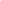 I – ANZIANITA' DI SERVIZIODa compilare a cura  dell'interessatoRiservato al controllo dell'UfficioA) per ogni mese di servizio o frazione superiore a 15 giorni di servizio effettivamente prestato successivamente alla decorrenza giuridica della nomina nel profilo professionale di appartenenza (da computarsi fino alla data di scadenza del termine di presentazione della domanda), (punti 2 per mese)	puntiA1) per ogni mese di servizio o frazione superiore a 15  giorni di servizio successivamente alla decorrenza giuridica della nomina nel profilo professionale di appartenenza in scuole o istituti situati nelle piccole isole in aggiunta al punteggio di cui al punto A , e di aver diritto a (per i trasferimenti a domanda è da computarsi fino alla data di scadenza del termine di presentazione della domanda)(punti 2 per mese)	puntiB) per ogni mese o frazioni superiori a 15 giorni di servizio non di ruolo o di altro servizio riconosciuto o riconoscibile (punti 2 – trasferimenti a domandapunti 1 – trasferimenti d’ufficio )	puntiB1) per ogni mese o frazioni superiori a 15 giorni di servizio non di ruolo o di altro servizio riconosciuto o riconoscibile effettivamente prestato in scuole o istituti situati nelle piccole isole in aggiunta al punteggio di cui al punto B),e di avere diritto a (punti 1 per mese)	puntiC) per ogni anno o frazione superiore ai 6 mesi di servizio effettivamente prestato a qualsiasi titolo in Pubbliche Amministrazioni o negli Enti Locali, e di avere diritto a(punti 1 per anno)	puntiD) per ogni anno intero di servizio prestato nel profilo di appartenenza senza soluzione di continuità per almeno un triennio nella scuola di attuale titolarità (in aggiunta a quello previsto dalle lettere A) e B)), entro il quinquennio e di avere diritto a(punti 8 per ognuno dei primi 5 anni) oltre il quinquennio e di avere diritto a (punti 12) per il servizio prestato nelle piccole isole il punteggio si raddoppia	puntiE) per ogni anno intero di servizio di ruolo prestato nel profilo di appartenenza nella sede di attuale titolarità senza soluzione di continuità in aggiunta a quello previsto dalle lettere A) e B) e, per i periodi che non siano coincidenti, anche alla lettera D) e di avere diritto a(solo per i trasferimenti di ufficio – punti 4 per anno)	puntiF) A coloro che per un triennio a decorrere dalle operazioni di mobilità per l'a.s. 2000/01 e fino all’a.s. 2007/2008 non abbaino presentato domanda di trasferimento provinciale o di passaggio di profilo provinciale o, pur avendo presentato domanda, l’abbiano revocata nei termini previsti, è riconosciuto per il predetto triennio, una tantum, un punteggio aggiuntivo a quello previsto dalle lettere A) e B), C) e D)(punti 40)	puntiII – ESIGENZE DI FAMIGLIAA) di avere diritto al titolo previsto per ricongiungimento o riavvicinamento al coniuge ovvero, nel caso di docenti senza coniuge o separati giudizialmente o consensualmente con atto omologato dal tribunale, per ricongiungimento ai genitori o ai figli(punti 24)	puntiB) di avere N. … figli di età inferiore a sei anni, e di avere diritto a(punti 16 per ogni figlio)	puntiC) di avere N. … figli di età superiore a sei anni, ma che non hanno superato il diciottesimo anno di età ovvero di avere N. ... figli maggiorenni totalmente o permanentemente inabili a proficuo lavoro e di avere diritto a(punti 12 per ogni figlio)	puntiD) di avere diritto al titolo previsto per la cura e l'assistenza dei figli minorati fisici, pschici o sensoriali, tossicodipendenti, ovvero del coniuge o del genitore totalmente e permanentemente inabili al lavoro che possono essere assistiti soltanto nel comune richiesto, nonché per l’assistenza dei figli tossicodipendenti sottoposti ad un programma terapeutico e socio-riabilitativo da attuare presso la residenza abituale con l’assistenza del medico di fiducia (art. 122 comma III DPR 309/90) o presso le strutture pubbliche e private di cui agli artt. 114-118 – 122 DPR 309/90, qualora il programma comporti di necessità il domicilio nella sede della struttura medesima(punti 24)	puntiIII – TITOLI GENERALIA) di essere incluso nella graduatoria di merito per concorsi ed esami per l'accesso al ruolo di appartenenza, e di avere diritto a (punti 12)	puntiB) di essere incluso nella graduatoria di merito di concorsi per esami per l'accesso al ruolo di livello superiore a quello di appartenenza, e di avere diritto a(punti 12)	punti